External Examiner’s Module Comments Form 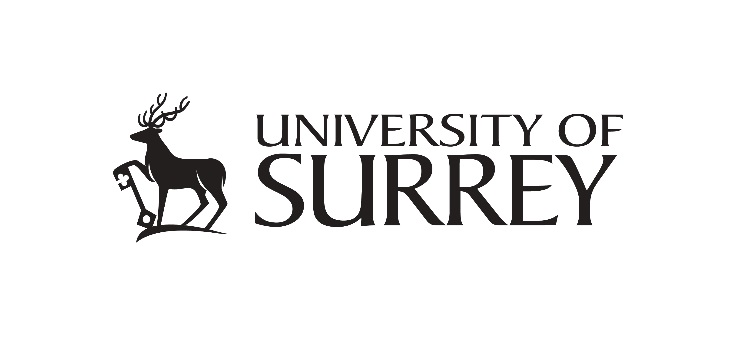 (TAUGHT PROGRAMMES AND TAUGHT COMPONENTS OF PRACTITIONER DOCTORATES)The EE Module Comments form should be submitted BEFORE the Board of Examiners meeting to the relevant Faculty Assessments and Awards team:FASS modules: fass-assessments@surrey.ac.ukFEPS modules: feps-assessments@surrey.ac.ukFHMS modules: fhms-assessments@surrey.ac.ukYour comments on individual modules(The form is a Word document, if you need more spaces, simply continue to enter text.)1.2.3.Signed:									Date: Name of External Examiner:Home Institution:Programme(s) (eg MSc in ……):Programme(s) (eg MSc in ……):Is this your final year of appointment at Surrey? (Please tick the box)                                                                                                                   Yes                  No                Is this your final year of appointment at Surrey? (Please tick the box)                                                                                                                   Yes                  No                This Module Comments form will be made available to Board of Examiners’ members, internal committees (including student representatives), review panels, statutory or professional bodies and, on request, to representatives of QAA. Copies of this module comments form can be made available under the Freedom of Information Act but will first be subjected to scrutiny to ensure that no information which can be construed as personal data is included. In accordance with the Data Protection Act 1998, information included within the report relating to named individual students or members of staff will be made available to those individuals if requested by them but may be conveyed in summary form.  Such personal information must be attached to your module comments form as a separate, confidential Annex rather than within the body of the report.Copies of this Module Comments form can be accessed and downloaded from the University’s website at: http://www.surrey.ac.uk/quality_enhancement/examiners/. This form should be completed electronically with electronic signatures and sent to: FASS modules: fass-assessments@surrey.ac.ukFEPS modules: feps-assessments@surrey.ac.ukFHMS modules: fhms-assessments@surrey.ac.ukThis Module Comments form will be made available to Board of Examiners’ members, internal committees (including student representatives), review panels, statutory or professional bodies and, on request, to representatives of QAA. Copies of this module comments form can be made available under the Freedom of Information Act but will first be subjected to scrutiny to ensure that no information which can be construed as personal data is included. In accordance with the Data Protection Act 1998, information included within the report relating to named individual students or members of staff will be made available to those individuals if requested by them but may be conveyed in summary form.  Such personal information must be attached to your module comments form as a separate, confidential Annex rather than within the body of the report.Copies of this Module Comments form can be accessed and downloaded from the University’s website at: http://www.surrey.ac.uk/quality_enhancement/examiners/. This form should be completed electronically with electronic signatures and sent to: FASS modules: fass-assessments@surrey.ac.ukFEPS modules: feps-assessments@surrey.ac.ukFHMS modules: fhms-assessments@surrey.ac.ukDr Svetlana Reston, Directorate of Quality Enhancement and StandardsUniversity of Surrey, Guildford, Surrey GU2 7XH                                                                             September 2017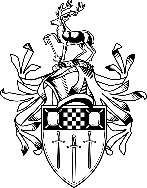 Dr Svetlana Reston, Directorate of Quality Enhancement and StandardsUniversity of Surrey, Guildford, Surrey GU2 7XH                                                                             September 2017Module(s) CodeLevel of StudyModule(s) TitleModule CommentsModule CommentsModule Comments[enter your comments here][enter your comments here][enter your comments here]Module(s) CodeLevel of StudyModule(s) TitleModule CommentsModule CommentsModule Comments[enter your comments here][enter your comments here][enter your comments here]Module(s) CodeLevel of StudyModule(s) TitleModule CommentsModule CommentsModule Comments[enter your comments here][enter your comments here][enter your comments here]